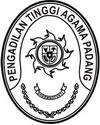 Nomor	: W3-A/2913/PL.01/XI/2022	   Padang, 01 November 2022Lampiran	: 1 (lembar)Perihal	: Usul Permohonan Asuransi Barang Milik Negara 	  Tahun 2024 Pengadilan Agama Batusangkar Yth. Kepala Biro Perlengkapan Jalan Medan Merdeka Utara 9-13   Di	  J A K A R T AAssalamu’alaikum, Wr. Wb.	Menindaklanjuti surat Kepala Biro Perlengkapan Mahkamah Agung RI Nomor 466/BUA.4/PL.09/09/2022 tanggal 26 September 2022 tentang Batas Waktu Pengajuan Usulan Asuransi BMN Tahun 2024, dan berdasarkan surat dari Pengadilan Agama Batusangkar nomor W3-A4/1768/PL.01/X/2022 tanggal 31 Oktober 2022 Perihal yang sama dengan ini kami kirimkan daftar Usulan Asuransi BMN Tahun 2024 Pengadilan Agama Batusangkar.	Demikian disampaikan, atas perhatiannya diucapkan terima kasih.						      			Wassalam,							      					Plh. Sekretaris, Nurasiyah Handayani Rangkuti, S.H.NIP. 198102212011012007Tembusan:Ketua Pengadilan Tinggi Agama Padang Ketua Pengadilan Agama Batusangkar